          firma SVOBODA – Lučice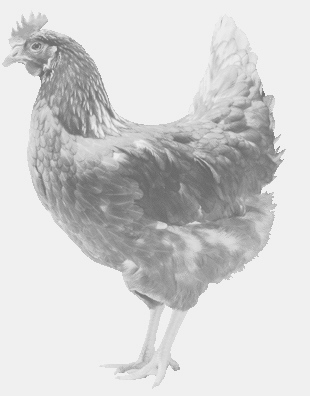  drůbežárna Mírovka, Vadín, 569489358, 777989857NOSNÉ KUŘICE  barva červená a černáStáří:    18 týdnůCena:   255,- Kč/kusÚterý 16. dubna 2024V 15.10 h. – LedceU JednotyMožno objednat:569 489 358,svoboda.lucice@seznam.cz